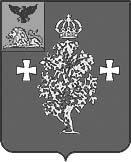 Администрация Борисовского района Муниципальное казенное учреждение "Управление образования администрации Борисовского района" ПРИКАЗп. Борисовка«01» апреля 2014 г.                                                                                              № 202Об утверждении плана действий«дорожной карты» по обеспечению введения ФГОС дошкольного образованияСогласно приказа департамента образования Белгородской области № 745 от 06.03.2014 г. «Об утверждении «плана действий» дорожной карты по обеспечению введения ФГОС дошкольного образования», с целью нормативно-правового, научно-методического, информационного и организационного обеспечения введения федерального государственного образовательного стандарта дошкольного образования (далее - ФГОС) приказываю:Утвердить План действий («дорожную карту») по обеспечению введения ФГОС дошкольного образования в образовательных организациях Борисовского района (приложение №1).Назначить ответственным за руководство реализацией мероприятий плана действий «дорожной карты» по обеспечению введения ФГОС дошкольного образования в образовательных организациях Борисовского района начальника МКУ «Управление образования администрации Борисовского района» Прудкую Т.П.Информационно-методическому кабинету МКУ «Управление образования администрации Борисовского района» (Нетеча Н.И.) обеспечить подготовку и проведение информационно-консультационного семинара - совещания для руководителей образовательных организаций с целью изучения муниципального плана действий «дорожной карты» по обеспечению введения ФГОС дошкольного образования в образовательных организациях Борисовского района и обеспечения методического сопровождения разработки «дорожных карт» образовательных организаций, реализующих образовательные программы дошкольного образования в срок до «04» апреля 2014 года.Руководителям образовательных организаций, реализующих образовательные программы дошкольного образования:Обеспечить разработку и утверждение мероприятий «дорожных карт» образовательных организаций, реализующих образовательные программы дошкольного образования по обеспечению введения ФГОС дошкольного образования в срок до «10» апреля 2014 года.Контроль за исполнением настоящего приказа оставляю за собой.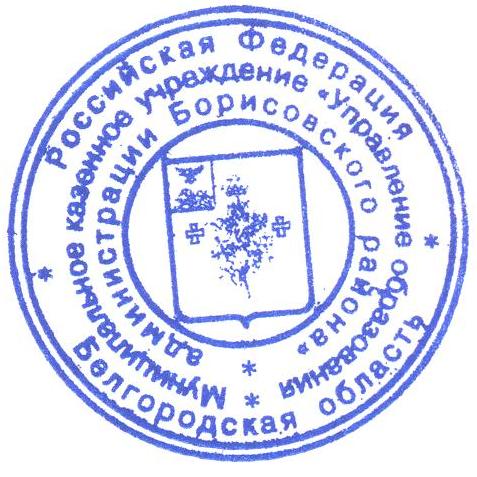 Начальник МКУ "Управление образования 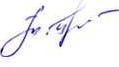 администрации Борисовского района"                                      Прудкая Т.П. Исп.: Карпенко З.И., (47246) 5-15-17